МБОУ Березовская СОШ Творческий проект«Моя родословная. Генеалогическое дерево моей семьи».Классный руководитель Сергеева Анна АнатольевнаПостановка проблемы и обоснование необходимости разработки проекта.На Руси, как древней, так и современной, то есть России 20 века, вплоть до 40-х годов, считалось правилом хорошего тона знать свою родословную до седьмого колена: сын знал не только своего отца, но и деда, прадеда, прапрадеда. Безусловно, знали это не все, однако люди, обладающие внутренней культурой, были обязаны знать. Генеалогическое дерево рода, художественно оформленное в красивую рамку, всегда висело на самом видном месте в домах знатных людей и являлось предметом особой гордости за свой род. Практически каждый знатный род имел свой родовой герб.Изучая семьи, я столкнулась с социальной проблемой: дети не знают своего генеалогического дерева. Актуальность данной темы не вызывает сомнения. Проблема изучения истории своей семьи в современной ситуации является одной из наиболее значимых. Поэтому возникла потребность в изучении данной темы.Родословное дерево человечество изучалось всегда, но знакомство с ним происходило в старших классах. Эта проблема не была исследована на уровне младшего школьного возраста.В детском понимании не до конца сложились определения таких понятий, как «семья», «род», «предок»…С учетом этого и была выбрана тема исследования «Моя родословная».Основная проектная идея.Основная проектная идея состоит в том, что в результате изучения родословного дерева семьи у детей с родителями установится более тесная связь во взаимоотношениях.Цель: Создание генеалогического дерева каждого ученика, в форме семейной книги.Задачи:Определить понятийный аппарат используемых терминов;Познакомиться с историей создания и развития каждой семьи;Изучить, какое влияние оказало создание родословной на развитие учащихся.Срок реализации проектаПроект  реализуется в течение 3-х месяцев с февраля 2010 года по апрель 2010 года.Ожидаемые результатыУчащиеся приобретут знания по своей родословной, повысится интерес к изучению традиций своей семьи. Активизируется познавательная деятельность.Показатель результатов- Анкетирование.- количество родителей, участвующих в реализации проекта.Участники проектаКлассный руководитель Сергеева А.А.Учащиеся классаРодителиИмеющиеся ресурсыСоответствующая литература, сценарии.Фонограмма песни « Родительский дом».Сочинения детей на тему: «Моя семья».Составление  учениками генеалогического дерева своей семьи.Механизм реализации проекта.Проект осуществляется  поэтапно. Мероприятия проекта проводятся объединенными усилиями родителей, классного руководителя, учащихся класса.План – карта действий по реализации проекта.Приложение.1.Уважаемые родители!Приближается важное событие - праздник "Моя родословная". Под-    готовка к нему началась.Прошу всех принять активное участие в подготовке, а затем и в I    проведении праздника.1. Генеалогическое древо можно оформить на ватманском листе. 1   Материал должен быть информативным и иллюстрированным. (Можно использовать фотографии, портреты и т.п.) 1       Жюри будет оценивать оформление и "глубину" родословной. Дети I   должны знать свою родословную, уметь отвечать, за что они гордятся I   своим родом.Оцениваться родословные будут заранее, поэтому ждем оформленный материал не позднее ... (число, месяц). На родословной должен быть герб вашей семьи (исходя из содержания родословной) и девиз.2. Для конкурса "Твое имя" все дети должны знать происхождение и значение своего имени, быть готовыми к вопросам, почему их так назвали, как выбирали имя, как они считают, подходит ли им это имя? Конкурс будет проходить в форме блица (информацию на эту тему каждая команда должна сообщить за ограниченное время).Подготовка к конкурсу "А вы откуда родом предполагает исследовательскую работу в вопросе о происхождении вашей фамилии. Эту версию должен знать ребенок.4. Работая над темой, постарайтесь вспомнить семейные традиции, легенды, предания, истории, любимые занятия.При наличии материала будет возможность оформить выставку рукоделия и ремесел под девизом "С ремеслом весь свет пройдешь - не пропадешь".Прошу вас принять участие в поиске семейных реликвий, в подготовке сообщений о том, с какими памятными событиями они связаны. Их будет интересно увидеть на нашем празднике.Подберите пословицы на тему праздника.В жюри каждая команда будет представлена двумя ее делегатами (одним - от родителей, одним - от детей).7. Продумайте призы участникам праздника и победителям, а также угощение для детей под девизом "Любимые русские сладости нашей семьи". За консультациями обращаться (фамилии, имена учителей), удачи!Желаем удачи!Приложение.2.Сценарий праздника «Моя родословная»Цели: развитие интереса к историй своей семьи, родословной; воспитание чувства любви к своей семье и гордости за нее, чувства уважения к родителям.Предварительная подготовка:1.	Родительское собрание на тему «Уроки семейной любви».Составление учениками генеалогического дерева своей семьи, оформление выставки «Кто я? Откуда я?».Сочинения учащихся на темы: «Моя семья», «Традиции моей семьи», «Имена, которыми я горжусь».Оборудование: аудиотехника и фонограмма песни «Родительский дом» (из репертуара Л. Лещенко); гербы древних родов; клубочки с шерстью, кукла и детские пеленки; подарочные семейные альбомы, сок «Моя семья».Ход праздника1.Вступительная часть.Звучит фонограмма песни «Родительский дом».Учитель. Никто из нас не свалился с Луны. Все мы - ветви и листья огромного и переплетенного общечеловеческого дерева.Дорогие друзья! Бабушки и дедушки, тети и дяди, мамы и папы! Сегодня наш вечер посвящен теме «Моя родословная». Всех нас объединяет одно слово, которое будет звучать сегодня, -«семья».Что такое родословная? (Перечень поколений одного рода.)Что такое род? (Ряд поколений, происходящих от одного предка.)-	Кто такой предок? (Древний родственник по роду.)
Дети отвечают.Примечание. Все определения взяты из Толкового словаря русского языка С. И. ОжеговаУчитель. В Средние века всякий рыцарь, желавший вступить в рыцарский союз, должен был доказать свое дворянское происхождение. Доказательством служило рыцарское родословное дерево и герб. (См. Приложение 2.2, с. 68-69.) Для того чтобы составить генеалогическое дерево, нужно было хорошо знать своих предков. Рыцари не могли участвовать в турнире, если не предоставляли герб своего рода.А может кто-то из вас назвать имя своей прабабушки?Знаете, откуда она родом?Я предлагаю всем желающим поделиться самыми интересными сведениями из своей родословной.Выступающий садится в «кресло памяти» (старинное кресло). Делятся впечатлениями и дети, и родители. Остальные сидят вокруг выступающего. (См. Приложение 2.3, с. 69.)-	Много интересного узнали мы о ваших родственниках.
А кто же те родственники, которые живут вместе с вами?Семья - группа родственников, живущих вместе (С. И. Ожегов).Их может быть разное количество. Я предлагаю вам посчитать, сколько родственников в стихотворении А. Кондрашова:Раз, два, три, четыреКто живет в большой квартире? Четверо мужчин. Живет в квартире дедушка, И папа, и прадедушка, И Миша, папин сын. Еще красавица живет. С родными неразлучно. Один из них ее зовет. Своей любимой внучкой, Дочкой дорогой. Зовет ее другой, А третий - милой Машей. И хозяйкой нашей! И называет мамой Мужчина, младший самый. (5 человек.) Всем бабушкам и дедушкам посвящается.(Учащиеся читают стихи.)Я с бабушкой своею. Дружу давным-давно. Она во всех затеях. Со мною заодно. Я с ней не знаю скуки, Мне все приятно в ней, А бабушкины руки. Люблю всего сильней.А у бабушки моей - волосы седые, А у бабушки моей - руки золотые.И в заботах целый день рук не покладает: То на спицах вяжет шарф, то носки латает. Ни одной минуты нет у нее свободной. Я без дела не сижу, помогаю тоже, Потому что на нее быть хочу похожей.За все, что есть сейчас у нас,За каждый наш счастливый час,За то, что солнце светит нам,Мы благодарны нашим дорогим дедам.Наши папочки не хуже: Могут кашу, щи сварить. И для дома все, что нужно, Могут быстро смастерить. Наши папы - мастера, Машинисты, доктора... Одним словом - удальцы! Наши папы - молодцы!П. Семейные конкурсы.1.	Задание для бабушек: смотать клубочки с шерстью.
Выиграет тот, кто быстрее это сделает.2.	Задание для пап: за одну минуту распеленать куклу.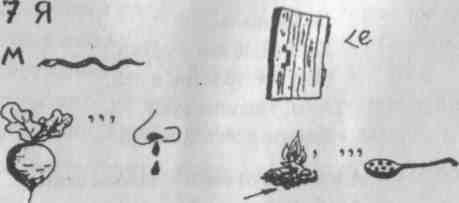 Ответы: семья, муж, свекровь, деверь, золовка.А каких еще родственников вы знаете? 3.Конкурс ребусов.Разгадайте ребусы.III.	Музыкальная пауза.Ученики исполняют частушки.Мы веселые ребята, Мы частушки вам споем, Коль понравятся куплеты, Мы еще их пропоем.Любит музыку мой папа, От него не отстаю: Он играет на гармони, А я песенки пою.Папа пишет сочиненье, Дед решает уравненье -Все с уроками сидят, Вот семейный наш подряд!Деда очень уважаю, Смело вам могу сказать: Очень трудные задачи Будем вместе мы решать!Мы частушки вам пропели, Больше делать нечего. Мы пойдем, а вы сидите До другого вечера.IV.	Конкурс «Что это?».Соревнуются две семьи. Вопросы:Брат жены. (Шурин.)Брат мужа. (Деверь.)Сестра мужа. (Золовка.)Сестра жены. (Свояченица.)Мать жены. (Теща./Отец жены. (Тесть.)Мать мужа. (Свекровь.)Отец мужа. (Свекор.)Дочь брата или сестры. (Племянница.)Брат отца или матери. (Дядя.)Сестра отца или матери. (Тетя.)Жены двух братьев. (Свояченицы.)Мужья двух сестер. (Свояки.)Матери жены и мужа. (Сватьи.)Ученики читают стихи.В праздник наш, такой желанный, Что же вам еще сказать? Разрешите всем сейчас нам Вам здоровья пожелать!Не болейте! Не старейте! Не сердитесь никогда! Вот такими молодыми Оставайтесь навсегда!Любимые наши,Бабушки и дедушки, мамы и папы! Желаем мы вам, дорогие, здоровья, Чтобы не было причины грустить. И в полном здравии, конечно, До свадьбы правнуков дожить.V. Конкурс пословиц.Объясните значение пословиц: Вся семья вместе, так и душа на месте. Яблоко от яблони недалеко падает. Согласную семью и горе не берет. Дружная семья и землю превращает в золото.VI. Заключительная часть.Какой коллектив можно назвать семьей?А классный коллектив можно назвать семьей?Давайте все впишем свои имена одной нашей семьи в родословное дерево нашего класса.Учитель раздает сок «Моя семья». Ученики читают стихи.Мы вам желаем от души,Чтобы были дела хороши,Чтобы в дом не стучалась беда,Чтоб грусть не пришла никогда.Желаем счастья и добра,Желаем теплых, светлых дней,Здоровья, что всего важней.Учитель: -Я благодарю всех, кто принял участие в нашемпразднике. И в память об этом вечере мы вместе с родителямидарим вам семейные альбомы. Приглашаем всех к семейному чаепитию.Приложение.3.Анкета для родителей «Ваша семья и ее традиции»Уважаемые родители, поразмышляйте над вопросами предлагаемой анкеты. Отвечая на них, Вы сможете осмыслить традиции Вашей семьи и подготовиться к участию в дискуссиях на занятиях «Семейной гостиной». Описание желательно сделать в отдельной большой тетради или альбоме.Вопросы:Передаются ли в Вашем роду по наследству личные качества, способности, интересы, профессиональные склонности?На кого из родственников Вы похожи или хотели бы быть похожи?3.Можно ли назвать Вашу семью дружной?4.Каковы Ваши отношения с сестрами, братьями? Каковы такие отношения в других поколениях семьи?5.Знаете ли Вы, как познакомились (поженились) бабушки и дедушки, родители, другие родственники?6. Сохранились ли в семье знаменательные случаи, связанные со свадьбой бабушки и дедушки, родителей?7. Сохранились ли интересные воспоминания, связанные с рождением детей?8. Существовала (существует) ли в семье особая традиция выбора имени ребенку?9. Почему (в честь кого) Вам дали Ваше имя? Есть ли особые истории, связанные с именами других членов семьи?10. Почему вы назвали определенным именем (именами) Вашего ребенка (детей)?11. Хранят ли в Вашей семье фотографии? Есть ли семейный альбом? Какие из фотографий Вам особенно дороги? Есть ли интересные подписи на фотографиях?12. К какому периоду относится самая старая фотография,
хранящаяся в Вашей семье?13. Что для Вас «родной дом»?14. Где и когда семья собирается вместе?15. Где и когда собираются вместе родственники?16.Какие праздники Вы считаете семейными? Какие из них самые любимые, почему?17. Какие события в жизни ребёнка празднуются в вашей семье?Описание действийформысрокиисполнители1. проведение родительского собрания.БеседафевральСергеева А.А. , Родители учащихся2. Составление генеалогического дерева своей семьиСовместная работа родителей и детеймартСергеева А.А. , Родители учащихся, учащиеся.3. организация праздника «Моя родословная»праздникапрельСергеева А.А. , Родители учащихся, учащиеся.